                                                                                  УТВЕРЖДАЮ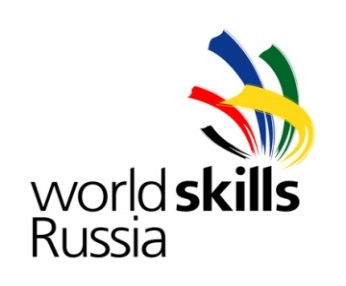 Главный Национальный Эксперт WSR по 22 компетенции «Малярные и декоративные работы» ____________________________ Сергей Рыбкин Демонстрационный экзамен по методике «Молодые профессионалы» (World Skills Russia)  по компетенции 22 Малярные и декоративные работы. г. ___________. _______2017..ОБ ОЗНАКОМЛЕНИИ С ЗАНЕСЕННОЙ В CIS СХЕМОЙ ОЦЕНКИ.ФИО РОЛЬПОДПИСЬАудитор WSR Аудитор РКЦ WSR Главный эксперт чемпионата Заместитель главного экспертаТехнический эксперт Эксперт с особыми полномочиями по CISЭксперт с особыми полномочиями – Глава комиссии по ТБЭксперт с особыми полномочиями – Глава комиссии по Объективной оценкеЭксперт по Объективной оценкеЭксперт по Объективной оценкеЭксперт с особыми полномочиями – Глава комиссии по Субъективной оценкеЭксперт по Субъективной оценкеЭксперт по Субъективной оценке